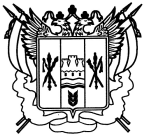 РОСТОВСКАЯ ОБЛАСТЬ МИЛЮТИНСКИЙ РАЙОНАДМИНИСТРАЦИЯ ЛУКИЧЕВСКОГО СЕЛЬСКОГО ПОСЕЛЕНИЯПОСТАНОВЛЕНИЕ11.01.2021                                                             2                                                  х.СулинскийОб утверждении ведомственного стандарта внутреннегомуниципального финансового контроля «Планирование проверок, ревизий и обследований»В соответствии с пунктом 3 статьи 2692 Бюджетного кодекса Российской Федерации и постановлением Правительства Российской Федерации от 27.02.2020 № 208 «Об утверждении федерального стандарта внутреннего муниципального (муниципального) финансового контроля «Планирование проверок, ревизий и обследований» постановляю:1. Утвердить ведомственный стандарт внутреннего муниципального финансового контроля «Планирование проверок, ревизий и обследований» согласно приложению.2. Настоящее постановление вступает в силу с момента его подписания.3. Контроль за исполнением настоящего постановления оставляю за собой.Заместитель Главы Администрации Лукичевского сельского поселения						А.Н. ТкачевПриложениек постановлению АдминистрацииЛукичевского сельского поселения от 11.01.2021 № 2ВЕДОМСТВЕННЫЙ СТАНДАРТвнутреннего муниципального финансового контроля «Планирование проверок, ревизий и обследований»1. Ведомственный стандарт внутреннего муниципального финансового контроля «Планирование проверок, ревизий и обследований» (далее - стандарт) разработан в целях обеспечения осуществления полномочий по внутреннему муниципальному финансовому контролю в случаях, предусмотренных федеральным стандартом внутреннего государственного (муниципального) финансового контроля «Планирование проверок, ревизий и обследований», утвержденным постановлением Правительства Российской Федерации от 27.02.2020 № 208 «Об утверждении федерального стандарта внутреннего муниципального (муниципального) финансового контроля «Планирование проверок, ревизий и обследований» (далее - Федеральный стандарт).2. Администрация Лукичевского сельского поселения осуществляет планирование проверок, ревизий и обследований в соответствии с Федеральным стандартом с учетом положений настоящего стандарта.3. В целях реализации пункта 2 Федерального стандарта План контрольных мероприятий утверждается Главой Администрация Лукичевского сельского поселения по форме согласно приложению к стандарту.4. На основании пункта 14 Федерального стандарта в дополнение к информации, указанной в пункте 9 Федерального стандарта, при планировании контрольных мероприятий и определении значения критерия «вероятность» используется следующая информация:наличие в отношении объекта контроля предложений от структурных подразделений министерства о необходимости проведения контрольных мероприятий;отсутствие в отношении объекта контроля контрольных мероприятий, проведенных министерством;отсутствие в отношении объекта контроля контрольных мероприятий, проведенных внешним органом муниципального финансового контроля.5. На основании пункта 14 Федерального стандарта в дополнение к информации, указанной в пункте 10 Федерального стандарта, при планировании контрольных мероприятий и определении значения критерия «существенность» используется следующая информация:наличие в отношении объекта контроля сведений об искажении отчетности;наличие в отношении объекта контроля признаков невыполнения обязательств по заключенным соглашениям о предоставлении средств из бюджета и государственным (муниципальным) контрактам;сведения об участии объекта контроля в региональных проектах, направленных на реализацию федеральных проектов, входящих в состав национальных проектов.Заместитель Главы Администрации Лукичевского сельского поселения					А.Н. ТкачевПриложение к ведомственному стандарту внутреннего муниципального финансового контроля «Планирование проверок, ревизий и обследований» УТВЕРЖДАЮ Глава Администрации Лукичевского сельского поселения______________________«___»___________20____г. ПЛАНконтрольных мероприятий Администрации Лукичевского сельского поселения на ___ год*При необходимости проверяемый период может быть расширен.п/пп/пНаименование объектов контроляНаименование объектов контроляНаименование контрольных мероприятийНаименование контрольных мероприятийНаименование контрольных мероприятийПроверяемый период*Проверяемый период*Период начала проведения контрольного мероприятия (квартал)Период начала проведения контрольного мероприятия (квартал)Ф.И.О. ответственного за проведение контрольного мероприятияФ.И.О. ответственного за проведение контрольного мероприятия